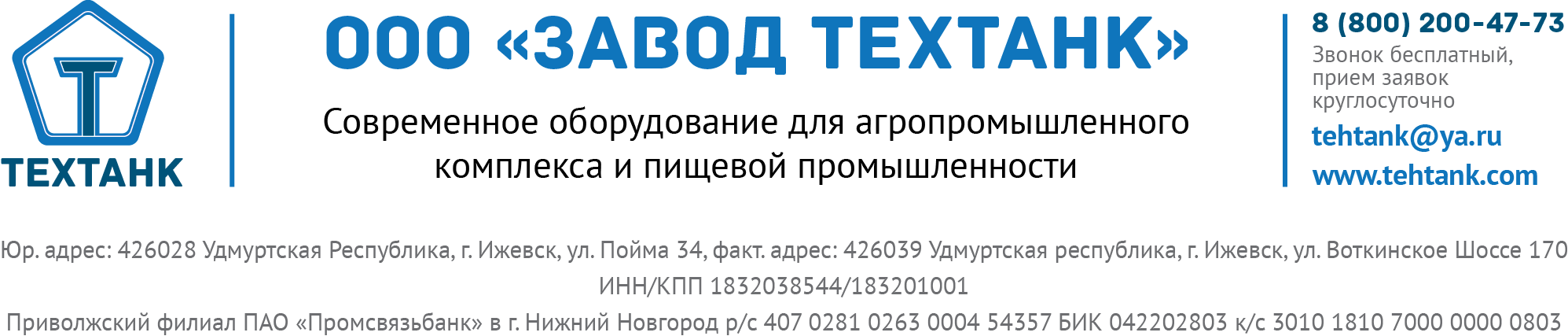 Коммерческое предложение: Ванна творожная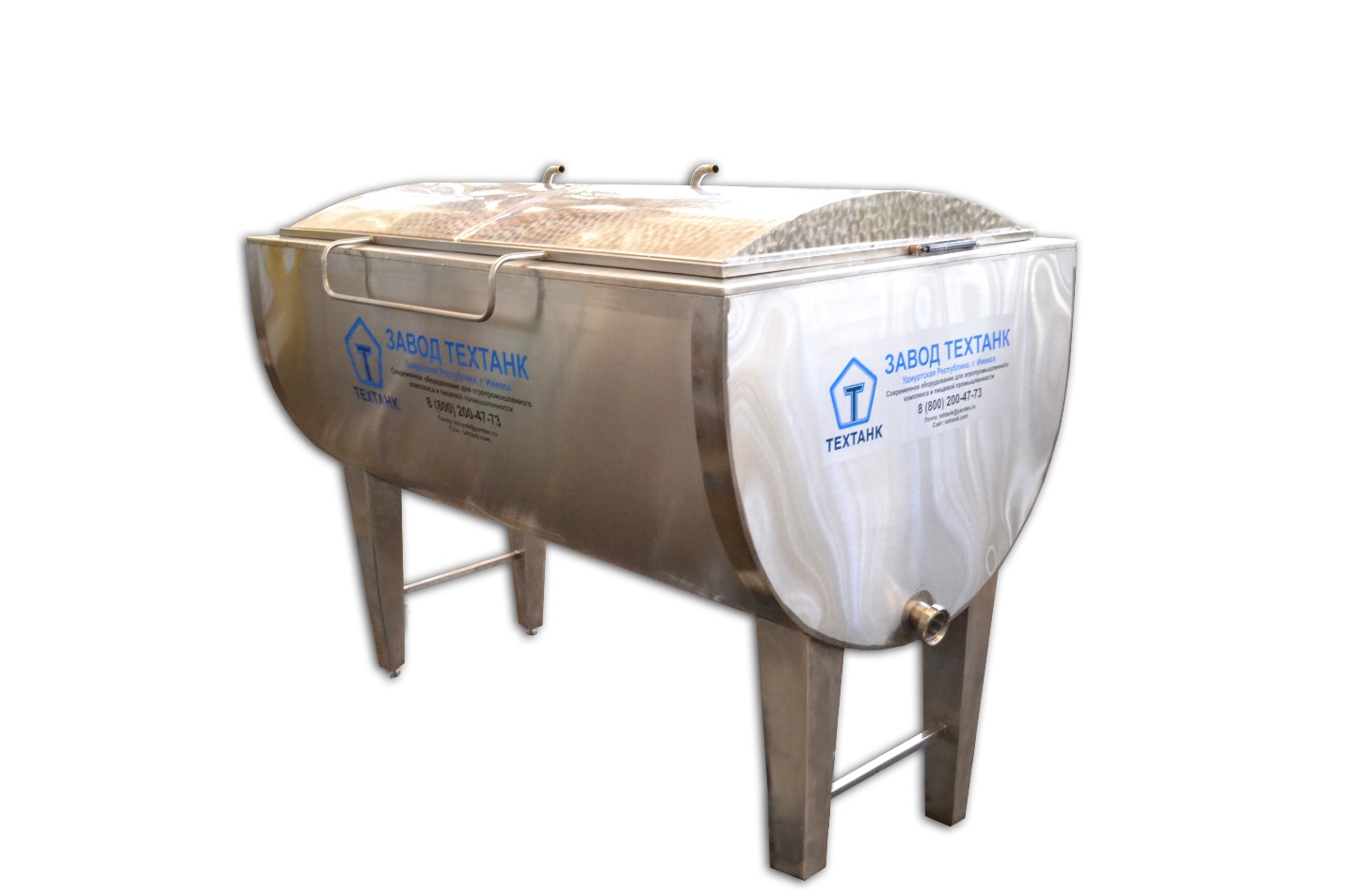 Назначение:  - тепловая обработка и сквашивание молока при производстве творога         Конструкция ванны для производства творога представляет собой установленный на опорах резервуар из пищевой нержавеющей стали. Емкость оснащена теплообменной рубашкой, в которой постоянная температура поддерживается ТЭНами или подачей водяного пара.В устройстве предусмотрен патрубок для подачи воды разной температуры, системы перелива и слива жидкости. По отдельному заказу ванна для изготовления творога комплектуется нагревательными элементами и крышками, обеспечивающими гигиену рабочего процесса.Ванна для творога с нагревом быстро обеспечивает оптимальную температуру сквашивания молока при небольшом объеме поступления в теплообменник водяного пара или экономном расходе электроэнергии. Завод гарантирует качественное изготовление и профессиональный монтаж творожных ванн ВТ: полуцилиндрического сечения; закрытого и открытого типа; работающих от электросети или парогенератора; моделей с подключением CIP- мойкиТехнические характеристики* в скобках указан габарит при изготовлении ванны с крышками      - Диаметр сливного отверстия 80мм;      - Внутренняя ванна AISI 304 пищевая нержавеющая сталь        -Слой теплоизоляции (вспененный пенополиуретан) что позволяет не обжечься об обшивку.      - Нагрев ТЭНами (или нагрев паром)      - Датчик температуры продуктаГарантийный срок – 12 месяцев.Оплата 70% / 30%Доставка до Вашего адреса по тарифам транспортной компании.С Уважением, ООО «ЗАВОД ТЕХТАНК»Обозначение ВТ-0,5ВТ 1,25ВТ-1,5ВТ- 2,0ВТ-2,5Вместимость ванны, м³0,51,251,52,02,5              Теплоноситель            Вода t=+45…+90˚С, пар            Вода t=+45…+90˚С, пар            Вода t=+45…+90˚С, пар            Вода t=+45…+90˚С, пар            Вода t=+45…+90˚С, парДлина, мм11302160242028003660Ширина, мм12301370137014701370Высота, мм870(970)1190(1260)1190(1260)1220(1300)1190(1260)